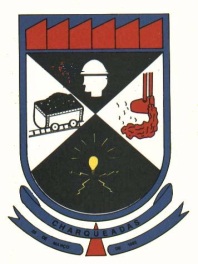 Câmara Municipal de VereadoresRua: Rui Barbosa, nº 999 – CEP: 96.745-000Charqueadas/RS – Fone: (0**51)3658-1711                                                                                         Projeto de Lei nº 035/2019“Institui no calendário de eventos Municipal a MOCITEC e da outras providências.” 	O Prefeito Municipal de Charqueadas, no uso de suas atribuições legais conferido pelo Art. 20, inciso XI, da Lei Orgânica.	FAZ SABER, que a Câmara Municipal, por iniciativa do (a) Vereadora Rosângela Dornelles, Ubiratan Amaral e Patrícia Ferreira, eles sancionam e promulgam a seguinte Lei:Art. 1°- Fica instituído no calendário oficial de eventos do município no mês de Agosto a MOCITEC.Art. 2°- Deverá ser incluído no calendário oficial do município este evento, visando a participação das escolas municipais e a realização de atividades em prol da divulgação da MOCITEC (Mostra de Ciências e Tecnologias IFSul Câmpus Charqueadas).  Art. 3°- Essa Lei entra em vigor na data de sua publicação.							   Sala das Sessões, 15 de Julho de 2019.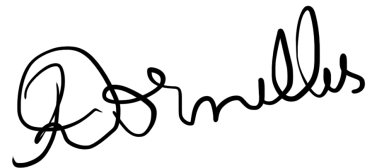     ___________________________                ___________________________              Rosângela Dornelles                                       Patrícia Ferreira                     Vereadora PT                                                Vereadora PTB          ___________________________                                    Ubiratan Amaral                                                           Vereadora MDB                                                JustificativaO que é a MOCITEC?A MOCITEC é uma Mostra de Ciências e Tecnologias que ocorre anualmente no IFSul Câmpus Charqueadas. O evento está em sua décima terceira edição e destina-se a apresentação, avaliação e premiação de trabalhos de pesquisa, desenvolvimento e inovação em diversas áreas do conhecimento humano, elaborados por estudantes do Ensino Fundamental, Médio, Educação Profissional de Nível Técnico, Ensino Superior e Pós-Graduação.Mostra de Ciências e Tecnologias do IFSul - Câmpus CharqueadasA MOCITEC é uma mostra de ciências e tecnologias que está em sua décima primeira edição e destina-se a apresentação, avaliação e premiação de projetos de pesquisa em diversas áreas do conhecimento humano, realizados por jovens cientistas do Ensino Fundamental, Médio, Educação Profissional de Nível Técnico e do Ensino Superior.O objetivo geral do projeto é o de propiciar a exposição e divulgação de trabalhos realizados por alunos e professores dos níveis fundamental, médio, técnico e superior da Região Carbonífera e das regiões abrangidas pelos demais Campus do IFSul, instigando a criatividade desses estudantes e despertando o interesse pela pesquisa e atividades científicas.Objetivos Específicos- Disseminar as atividades científicas dos estudantes a partir da troca de experiências e discussão de resultados.- Propiciar aos participantes a construção do conhecimento a partir da experimentação, despertando vocações, revelando capacidades e contribuindo para a autonomia intelectual do estudante.- Incentivar a atividade científica e a educação científica por meio do desenvolvimento de capacidades, baseadas no pensar, julgar e agir cientificamente.- Congregar a comunidade estudantil das diferentes instituições de ensino do Estado do Rio Grande do Sul, no sentido de promover integração e troca de experiências.- Ampliar o interesse pela investigação científica, favorecendo o descobrimento de novas tecnologias que possam auxiliar a comunidade e, consequentemente, incentivar também o desenvolvimento regional.Sala das Sessões, 15 de Julho de 2019.